Additif relatif au produit de la récolteDocument établi par le Bureau de l’UnionAvertissement : le présent document ne représente pas les principes ou les orientations de l’UPOVRÉSUMÉ	Le présent document a pour objet de rendre compte des réponses à la circulaire de l’UPOV E-21/157 du 23 septembre 2021 qui sollicitait des manifestations d’intérêt concernant une participation au Groupe de travail sur le produit de la récolte et l’utilisation non autorisée de matériel de reproduction ou de multiplication (WG-HRV), et d’inviter le CAJ à approuver la composition du WG-HRV et la date de sa première réunion.	Le CAJ est invité à :	a)	approuver la composition du WG-HRV, comme indiqué au paragraphe 3;  et	b)	approuver la date du 15 mars 2022 pour la première réunion du WG-HRV, qui devrait se tenir par voie électronique.Composition du WG-HRV	En réponse à la circulaire E-21/157 du 23 septembre 2021, les membres de l’Union et les observateurs auprès du CAJ ci-après ont fait part de leur souhait d’être membres du WG-HRV : Argentine, Australie, Chili, Chine, Espagne, États-Unis d’Amérique, France, Japon, Norvège, Nouvelle-Zélande, Pays-Bas, République de Corée, République tchèque, République-Unie de Tanzanie, Royaume-Uni, Union européenne, Association for Plant Breeding for the Benefit of Society (APBREBES), Association internationale des producteurs horticoles (AIPH), Communauté internationale des obtenteurs de plantes horticoles de reproduction asexuée (CIOPORA), CropLife International, Euroseeds, International Seed Federation (ISF) et Seed Association of the Americas (SAA).Date proposée pour la première réunion du WG-HRV	Il est proposé que le WG-HRV tienne sa première réunion sous forme virtuelle le 15 mars 2022.	Le CAJ est invité à :	a)	approuver la composition du WG-HRV, comme indiqué au paragraphe 3, et	b)	approuver la date du 15 mars 2022 pour la première réunion du WG-HRV, qui devrait se tenir par voie électronique.[Fin du document]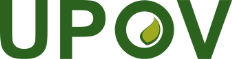 FUnion internationale pour la protection des obtentions végétalesComité administratif et juridiqueSoixante-dix-huitième session
Genève, 27 octobre 2021CAJ/78/5 Add.Original : anglaisDate : 25 octobre 2021